UkraineUkraineUkraineUkraineJanuary 2028January 2028January 2028January 2028SundayMondayTuesdayWednesdayThursdayFridaySaturday1New Year2345678New YearNew Year (substitute day)New Year (substitute day)Orthodox Christmas910111213141516171819202122232425262728293031NOTES: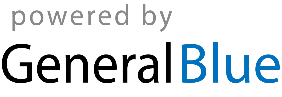 